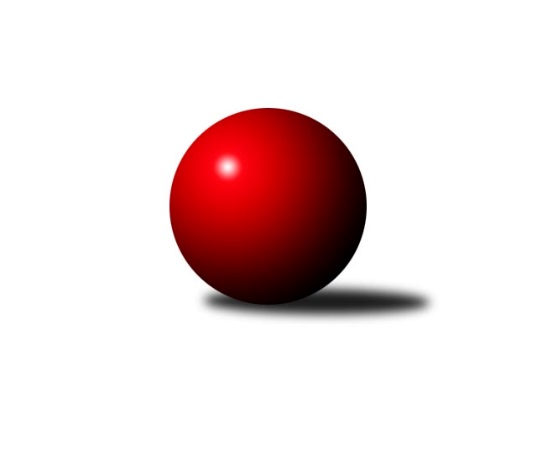 Č.7Ročník 2014/2015	8.6.2024 2. KLZ B 2014/2015Statistika 7. kolaTabulka družstev:		družstvo	záp	výh	rem	proh	skore	sety	průměr	body	plné	dorážka	chyby	1.	KK Mor.Slávia Brno	7	6	1	0	40.0 : 16.0 	(93.0 : 75.0)	3115	13	2123	991	39.9	2.	KK Vyškov	7	4	0	3	29.5 : 26.5 	(81.5 : 86.5)	3056	8	2108	947	45	3.	KK Slovan Rosice	5	3	0	2	23.0 : 17.0 	(62.5 : 57.5)	3195	6	2160	1035	31.6	4.	TJ Jiskra Nová Bystřice	4	2	1	1	17.0 : 15.0 	(53.0 : 43.0)	3103	5	2134	969	46	5.	TJ Sokol Luhačovice	5	2	1	2	17.0 : 23.0 	(54.0 : 66.0)	3040	5	2124	916	55.8	6.	KK PSJ Jihlava	6	2	1	3	20.5 : 27.5 	(71.5 : 72.5)	2992	5	2065	926	52.3	7.	HKK Olomouc	5	2	0	3	24.0 : 16.0 	(67.0 : 53.0)	3139	4	2154	985	40.2	8.	TJ Sokol Vracov	6	2	0	4	22.0 : 26.0 	(71.0 : 73.0)	3050	4	2088	962	48.5	9.	TJ Spartak Pelhřimov	5	1	1	3	14.0 : 26.0 	(53.0 : 67.0)	3054	3	2109	945	48.4	10.	TJ Jiskra Otrokovice	6	1	1	4	17.0 : 31.0 	(65.5 : 78.5)	2953	3	2056	897	63.2Tabulka doma:		družstvo	záp	výh	rem	proh	skore	sety	průměr	body	maximum	minimum	1.	KK Mor.Slávia Brno	3	3	0	0	19.0 : 5.0 	(42.0 : 30.0)	3224	6	3289	3110	2.	KK Vyškov	3	3	0	0	19.0 : 5.0 	(42.0 : 30.0)	3099	6	3134	3068	3.	KK Slovan Rosice	3	3	0	0	17.0 : 7.0 	(41.5 : 30.5)	3199	6	3216	3179	4.	KK PSJ Jihlava	4	2	1	1	17.5 : 14.5 	(52.5 : 43.5)	3074	5	3166	3004	5.	HKK Olomouc	3	2	0	1	18.0 : 6.0 	(47.5 : 24.5)	3208	4	3282	3059	6.	TJ Jiskra Nová Bystřice	2	1	1	0	9.0 : 7.0 	(26.5 : 21.5)	3133	3	3194	3071	7.	TJ Sokol Luhačovice	2	1	0	1	7.0 : 9.0 	(23.0 : 25.0)	3056	2	3120	2992	8.	TJ Jiskra Otrokovice	3	1	0	2	9.0 : 15.0 	(32.0 : 40.0)	2758	2	2852	2707	9.	TJ Spartak Pelhřimov	2	0	1	1	7.0 : 9.0 	(24.0 : 24.0)	2956	1	3050	2862	10.	TJ Sokol Vracov	3	0	0	3	7.0 : 17.0 	(32.5 : 39.5)	3096	0	3143	3026Tabulka venku:		družstvo	záp	výh	rem	proh	skore	sety	průměr	body	maximum	minimum	1.	KK Mor.Slávia Brno	4	3	1	0	21.0 : 11.0 	(51.0 : 45.0)	3087	7	3161	3028	2.	TJ Sokol Vracov	3	2	0	1	15.0 : 9.0 	(38.5 : 33.5)	3035	4	3133	2866	3.	TJ Sokol Luhačovice	3	1	1	1	10.0 : 14.0 	(31.0 : 41.0)	3035	3	3192	2924	4.	TJ Jiskra Nová Bystřice	2	1	0	1	8.0 : 8.0 	(26.5 : 21.5)	3088	2	3116	3060	5.	TJ Spartak Pelhřimov	3	1	0	2	7.0 : 17.0 	(29.0 : 43.0)	3086	2	3181	3038	6.	KK Vyškov	4	1	0	3	10.5 : 21.5 	(39.5 : 56.5)	3045	2	3091	2973	7.	TJ Jiskra Otrokovice	3	0	1	2	8.0 : 16.0 	(33.5 : 38.5)	3018	1	3100	2878	8.	KK Slovan Rosice	2	0	0	2	6.0 : 10.0 	(21.0 : 27.0)	3194	0	3234	3153	9.	HKK Olomouc	2	0	0	2	6.0 : 10.0 	(19.5 : 28.5)	3104	0	3124	3084	10.	KK PSJ Jihlava	2	0	0	2	3.0 : 13.0 	(19.0 : 29.0)	2951	0	3176	2725Tabulka podzimní části:		družstvo	záp	výh	rem	proh	skore	sety	průměr	body	doma	venku	1.	KK Mor.Slávia Brno	7	6	1	0	40.0 : 16.0 	(93.0 : 75.0)	3115	13 	3 	0 	0 	3 	1 	0	2.	KK Vyškov	7	4	0	3	29.5 : 26.5 	(81.5 : 86.5)	3056	8 	3 	0 	0 	1 	0 	3	3.	KK Slovan Rosice	5	3	0	2	23.0 : 17.0 	(62.5 : 57.5)	3195	6 	3 	0 	0 	0 	0 	2	4.	TJ Jiskra Nová Bystřice	4	2	1	1	17.0 : 15.0 	(53.0 : 43.0)	3103	5 	1 	1 	0 	1 	0 	1	5.	TJ Sokol Luhačovice	5	2	1	2	17.0 : 23.0 	(54.0 : 66.0)	3040	5 	1 	0 	1 	1 	1 	1	6.	KK PSJ Jihlava	6	2	1	3	20.5 : 27.5 	(71.5 : 72.5)	2992	5 	2 	1 	1 	0 	0 	2	7.	HKK Olomouc	5	2	0	3	24.0 : 16.0 	(67.0 : 53.0)	3139	4 	2 	0 	1 	0 	0 	2	8.	TJ Sokol Vracov	6	2	0	4	22.0 : 26.0 	(71.0 : 73.0)	3050	4 	0 	0 	3 	2 	0 	1	9.	TJ Spartak Pelhřimov	5	1	1	3	14.0 : 26.0 	(53.0 : 67.0)	3054	3 	0 	1 	1 	1 	0 	2	10.	TJ Jiskra Otrokovice	6	1	1	4	17.0 : 31.0 	(65.5 : 78.5)	2953	3 	1 	0 	2 	0 	1 	2Tabulka jarní části:		družstvo	záp	výh	rem	proh	skore	sety	průměr	body	doma	venku	1.	KK Vyškov	0	0	0	0	0.0 : 0.0 	(0.0 : 0.0)	0	0 	0 	0 	0 	0 	0 	0 	2.	TJ Sokol Vracov	0	0	0	0	0.0 : 0.0 	(0.0 : 0.0)	0	0 	0 	0 	0 	0 	0 	0 	3.	TJ Spartak Pelhřimov	0	0	0	0	0.0 : 0.0 	(0.0 : 0.0)	0	0 	0 	0 	0 	0 	0 	0 	4.	TJ Jiskra Nová Bystřice	0	0	0	0	0.0 : 0.0 	(0.0 : 0.0)	0	0 	0 	0 	0 	0 	0 	0 	5.	KK Slovan Rosice	0	0	0	0	0.0 : 0.0 	(0.0 : 0.0)	0	0 	0 	0 	0 	0 	0 	0 	6.	HKK Olomouc	0	0	0	0	0.0 : 0.0 	(0.0 : 0.0)	0	0 	0 	0 	0 	0 	0 	0 	7.	TJ Jiskra Otrokovice	0	0	0	0	0.0 : 0.0 	(0.0 : 0.0)	0	0 	0 	0 	0 	0 	0 	0 	8.	KK Mor.Slávia Brno	0	0	0	0	0.0 : 0.0 	(0.0 : 0.0)	0	0 	0 	0 	0 	0 	0 	0 	9.	TJ Sokol Luhačovice	0	0	0	0	0.0 : 0.0 	(0.0 : 0.0)	0	0 	0 	0 	0 	0 	0 	0 	10.	KK PSJ Jihlava	0	0	0	0	0.0 : 0.0 	(0.0 : 0.0)	0	0 	0 	0 	0 	0 	0 	0 Zisk bodů pro družstvo:		jméno hráče	družstvo	body	zápasy	v %	dílčí body	sety	v %	1.	Michaela Slavětínská 	KK Mor.Slávia Brno 	6	/	7	(86%)	18.5	/	28	(66%)	2.	Silvie Vaňková 	HKK Olomouc 	5	/	5	(100%)	15	/	20	(75%)	3.	Markéta Ptáčková 	TJ Sokol Vracov 	5	/	5	(100%)	14.5	/	20	(73%)	4.	Martina Ančincová 	TJ Jiskra Otrokovice 	5	/	6	(83%)	20.5	/	24	(85%)	5.	Jana Vejmolová 	KK Vyškov 	5	/	6	(83%)	14	/	24	(58%)	6.	Hana Beranová 	TJ Sokol Vracov 	5	/	6	(83%)	12.5	/	24	(52%)	7.	Romana Sedlářová 	KK Mor.Slávia Brno 	5	/	7	(71%)	18.5	/	28	(66%)	8.	Zuzana Štěrbová 	KK Vyškov 	5	/	7	(71%)	14	/	28	(50%)	9.	Lenka Kričinská 	KK Mor.Slávia Brno 	5	/	7	(71%)	14	/	28	(50%)	10.	Monika Hubíková 	TJ Sokol Luhačovice 	4	/	4	(100%)	13	/	16	(81%)	11.	Eva Dušek 	KK PSJ Jihlava 	4	/	4	(100%)	12	/	16	(75%)	12.	Gabriela Filakovská 	TJ Jiskra Nová Bystřice 	4	/	4	(100%)	11	/	16	(69%)	13.	Marie Chmelíková 	HKK Olomouc 	4	/	5	(80%)	13	/	20	(65%)	14.	Monika Rusňáková 	KK Mor.Slávia Brno 	4	/	5	(80%)	12	/	20	(60%)	15.	Michaela Zajacová 	TJ Sokol Vracov 	4	/	6	(67%)	15	/	24	(63%)	16.	Jitka Žáčková 	KK Mor.Slávia Brno 	4	/	6	(67%)	14	/	24	(58%)	17.	Lucie Vaverková 	KK Slovan Rosice 	3	/	3	(100%)	8	/	12	(67%)	18.	Iva Molová 	TJ Jiskra Nová Bystřice 	3	/	4	(75%)	10.5	/	16	(66%)	19.	Hana Veselá 	KK Slovan Rosice 	3	/	4	(75%)	9	/	16	(56%)	20.	Hana Malíšková 	HKK Olomouc 	3	/	4	(75%)	8	/	16	(50%)	21.	Jaroslava Havranová 	HKK Olomouc 	3	/	5	(60%)	11.5	/	20	(58%)	22.	Andrea Černochová 	TJ Sokol Luhačovice 	3	/	5	(60%)	11	/	20	(55%)	23.	Iva Rosendorfová 	KK Slovan Rosice 	3	/	5	(60%)	10	/	20	(50%)	24.	Jozefina Vytisková 	TJ Spartak Pelhřimov 	3	/	5	(60%)	9	/	20	(45%)	25.	Mariana Kreuzingerová 	TJ Sokol Vracov 	3	/	6	(50%)	15	/	24	(63%)	26.	Jana Bednaříková 	TJ Jiskra Otrokovice 	3	/	6	(50%)	13	/	24	(54%)	27.	Zuzana Ančincová 	TJ Jiskra Otrokovice 	3	/	6	(50%)	13	/	24	(54%)	28.	Pavla Fialová 	KK Vyškov 	3	/	6	(50%)	12.5	/	24	(52%)	29.	Lenka Wognitschová 	KK Vyškov 	3	/	6	(50%)	11	/	24	(46%)	30.	Monika Tilšerová 	KK Vyškov 	3	/	7	(43%)	15	/	28	(54%)	31.	Monika Anderová 	KK Vyškov 	2.5	/	7	(36%)	12	/	28	(43%)	32.	Naděžda Dobešová 	KK Slovan Rosice 	2	/	2	(100%)	7	/	8	(88%)	33.	Kristýna Dúšková 	KK PSJ Jihlava 	2	/	3	(67%)	9	/	12	(75%)	34.	Simona Černušková 	TJ Spartak Pelhřimov 	2	/	3	(67%)	7	/	12	(58%)	35.	Andrea Tatoušková 	HKK Olomouc 	2	/	4	(50%)	10.5	/	16	(66%)	36.	Radka Budošová 	TJ Jiskra Nová Bystřice 	2	/	4	(50%)	10	/	16	(63%)	37.	Magda Winterová 	KK Slovan Rosice 	2	/	4	(50%)	9	/	16	(56%)	38.	Šárka Palková 	KK Slovan Rosice 	2	/	4	(50%)	8	/	16	(50%)	39.	Hana Krajíčková 	TJ Sokol Luhačovice 	2	/	4	(50%)	7	/	16	(44%)	40.	Petra Skotáková 	TJ Spartak Pelhřimov 	2	/	4	(50%)	7	/	16	(44%)	41.	Eva Putnová 	KK Slovan Rosice 	2	/	4	(50%)	6.5	/	16	(41%)	42.	Kateřina Bajerová 	HKK Olomouc 	2	/	4	(50%)	5	/	16	(31%)	43.	Lenka Habrová 	KK PSJ Jihlava 	2	/	5	(40%)	12.5	/	20	(63%)	44.	Štěpánka Vytisková 	TJ Spartak Pelhřimov 	2	/	5	(40%)	11	/	20	(55%)	45.	Eva Rosendorfská 	KK PSJ Jihlava 	2	/	5	(40%)	11	/	20	(55%)	46.	Zdenka Svobodová 	TJ Sokol Luhačovice 	2	/	5	(40%)	6	/	20	(30%)	47.	Šárka Vacková 	KK PSJ Jihlava 	2	/	6	(33%)	10.5	/	24	(44%)	48.	Františka Petříková 	TJ Jiskra Otrokovice 	2	/	6	(33%)	9.5	/	24	(40%)	49.	Pavlína Březinová 	KK Mor.Slávia Brno 	2	/	7	(29%)	9	/	28	(32%)	50.	Jana Vránková 	KK Mor.Slávia Brno 	1	/	1	(100%)	4	/	4	(100%)	51.	Hana Kropáčová 	HKK Olomouc 	1	/	1	(100%)	3	/	4	(75%)	52.	Miroslava Matějková 	TJ Spartak Pelhřimov 	1	/	1	(100%)	2	/	4	(50%)	53.	Hana Konečná 	TJ Sokol Luhačovice 	1	/	2	(50%)	4	/	8	(50%)	54.	Lea Olšáková 	KK Mor.Slávia Brno 	1	/	2	(50%)	3	/	8	(38%)	55.	Veronika Baudyšová 	TJ Jiskra Nová Bystřice 	1	/	3	(33%)	7	/	12	(58%)	56.	Simona Matulová 	KK PSJ Jihlava 	1	/	3	(33%)	5	/	12	(42%)	57.	Zdena Vytisková 	TJ Spartak Pelhřimov 	1	/	3	(33%)	4	/	12	(33%)	58.	Lucie Vrecková 	TJ Jiskra Nová Bystřice 	1	/	4	(25%)	8	/	16	(50%)	59.	Ludmila Landkamerová 	TJ Spartak Pelhřimov 	1	/	4	(25%)	7	/	16	(44%)	60.	Ludmila Pančochová 	TJ Sokol Luhačovice 	1	/	5	(20%)	9.5	/	20	(48%)	61.	Kristýna Kuchynková 	TJ Sokol Vracov 	1	/	5	(20%)	7	/	20	(35%)	62.	Veronika Brychtová 	KK PSJ Jihlava 	0.5	/	3	(17%)	5	/	12	(42%)	63.	Denisa Martináková 	TJ Sokol Vracov 	0	/	1	(0%)	2	/	4	(50%)	64.	Denisa Hamplová 	HKK Olomouc 	0	/	1	(0%)	1	/	4	(25%)	65.	Renata Svobodová 	KK Slovan Rosice 	0	/	1	(0%)	1	/	4	(25%)	66.	Helena Konečná 	TJ Sokol Luhačovice 	0	/	1	(0%)	1	/	4	(25%)	67.	Veronika Presová 	TJ Sokol Vracov 	0	/	1	(0%)	1	/	4	(25%)	68.	Terézia Magdolenová 	KK Vyškov 	0	/	1	(0%)	1	/	4	(25%)	69.	Jana Mikulcová 	TJ Sokol Luhačovice 	0	/	1	(0%)	0.5	/	4	(13%)	70.	Eva Doubková 	KK PSJ Jihlava 	0	/	1	(0%)	0	/	4	(0%)	71.	Andrea Axmanová 	KK Slovan Rosice 	0	/	2	(0%)	3	/	8	(38%)	72.	Dana Fišerová 	KK PSJ Jihlava 	0	/	2	(0%)	2.5	/	8	(31%)	73.	Irena Partlová 	KK PSJ Jihlava 	0	/	2	(0%)	2	/	8	(25%)	74.	Lucie Trávníčková 	KK Vyškov 	0	/	2	(0%)	2	/	8	(25%)	75.	Aneta Kusiová 	TJ Spartak Pelhřimov 	0	/	4	(0%)	5	/	16	(31%)	76.	Veronika Pýchová 	TJ Jiskra Nová Bystřice 	0	/	4	(0%)	5	/	16	(31%)	77.	Monika Niklová 	TJ Sokol Vracov 	0	/	5	(0%)	3	/	20	(15%)	78.	Hana Jonášková 	TJ Jiskra Otrokovice 	0	/	6	(0%)	6.5	/	24	(27%)	79.	Renata Mikulcová st.	TJ Jiskra Otrokovice 	0	/	6	(0%)	3	/	24	(13%)Průměry na kuželnách:		kuželna	průměr	plné	dorážka	chyby	výkon na hráče	1.	KK MS Brno, 1-4	3192	2165	1027	34.2	(532.1)	2.	KK Slovan Rosice, 1-4	3157	2138	1018	37.7	(526.3)	3.	HKK Olomouc, 1-8	3141	2171	970	49.2	(523.5)	4.	TJ Sokol Vracov, 1-6	3136	2137	999	38.5	(522.8)	5.	TJ Jiskra Nová Bystřice, 1-4	3111	2112	999	39.8	(518.6)	6.	TJ Sokol Luhačovice, 1-4	3078	2119	958	48.3	(513.0)	7.	KK PSJ Jihlava, 1-4	3065	2121	943	54.0	(510.8)	8.	KK Vyškov, 1-4	3053	2123	930	49.5	(508.9)	9.	Pelhřimov, 1-4	2962	2047	914	47.8	(493.8)	10.	KC Zlín, 1-4	2806	1980	826	68.8	(467.8)Nejlepší výkony na kuželnách:KK MS Brno, 1-4KK Mor.Slávia Brno	3289	2. kolo	Michaela Slavětínská 	KK Mor.Slávia Brno	588	2. koloKK Mor.Slávia Brno	3272	4. kolo	Jitka Žáčková 	KK Mor.Slávia Brno	578	2. koloKK Slovan Rosice	3234	2. kolo	Romana Sedlářová 	KK Mor.Slávia Brno	577	4. koloKK PSJ Jihlava	3176	4. kolo	Martina Ančincová 	TJ Jiskra Otrokovice	571	6. koloKK Mor.Slávia Brno	3110	6. kolo	Lenka Kričinská 	KK Mor.Slávia Brno	558	2. koloTJ Jiskra Otrokovice	3076	6. kolo	Michaela Slavětínská 	KK Mor.Slávia Brno	558	4. kolo		. kolo	Kristýna Dúšková 	KK PSJ Jihlava	555	4. kolo		. kolo	Lucie Vaverková 	KK Slovan Rosice	551	2. kolo		. kolo	Michaela Slavětínská 	KK Mor.Slávia Brno	551	6. kolo		. kolo	Iva Rosendorfová 	KK Slovan Rosice	551	2. koloKK Slovan Rosice, 1-4KK Slovan Rosice	3216	3. kolo	Naděžda Dobešová 	KK Slovan Rosice	582	5. koloKK Slovan Rosice	3202	5. kolo	Hana Veselá 	KK Slovan Rosice	576	5. koloKK Slovan Rosice	3179	1. kolo	Lucie Vaverková 	KK Slovan Rosice	568	3. koloTJ Sokol Vracov	3133	1. kolo	Markéta Ptáčková 	TJ Sokol Vracov	559	1. koloHKK Olomouc	3124	5. kolo	Michaela Zajacová 	TJ Sokol Vracov	555	1. koloKK Vyškov	3091	3. kolo	Jana Vejmolová 	KK Vyškov	552	3. kolo		. kolo	Iva Rosendorfová 	KK Slovan Rosice	552	3. kolo		. kolo	Iva Rosendorfová 	KK Slovan Rosice	550	1. kolo		. kolo	Lucie Vaverková 	KK Slovan Rosice	550	1. kolo		. kolo	Eva Putnová 	KK Slovan Rosice	550	1. koloHKK Olomouc, 1-8HKK Olomouc	3282	6. kolo	Marie Chmelíková 	HKK Olomouc	572	1. koloHKK Olomouc	3282	1. kolo	Monika Anderová 	KK Vyškov	563	1. koloTJ Jiskra Nová Bystřice	3116	4. kolo	Marie Chmelíková 	HKK Olomouc	562	6. koloKK Vyškov	3070	1. kolo	Silvie Vaňková 	HKK Olomouc	559	1. koloHKK Olomouc	3059	4. kolo	Silvie Vaňková 	HKK Olomouc	558	6. koloTJ Spartak Pelhřimov	3038	6. kolo	Jaroslava Havranová 	HKK Olomouc	554	6. kolo		. kolo	Hana Malíšková 	HKK Olomouc	547	1. kolo		. kolo	Andrea Tatoušková 	HKK Olomouc	546	6. kolo		. kolo	Hana Malíšková 	HKK Olomouc	541	6. kolo		. kolo	Gabriela Filakovská 	TJ Jiskra Nová Bystřice	541	4. koloTJ Sokol Vracov, 1-6TJ Sokol Luhačovice	3192	4. kolo	Andrea Černochová 	TJ Sokol Luhačovice	579	4. koloTJ Spartak Pelhřimov	3181	2. kolo	Jozefina Vytisková 	TJ Spartak Pelhřimov	565	2. koloKK Mor.Slávia Brno	3161	7. kolo	Zdenka Svobodová 	TJ Sokol Luhačovice	563	4. koloTJ Sokol Vracov	3143	4. kolo	Romana Sedlářová 	KK Mor.Slávia Brno	562	7. koloTJ Sokol Vracov	3118	2. kolo	Denisa Martináková 	TJ Sokol Vracov	562	4. koloTJ Sokol Vracov	3026	7. kolo	Monika Rusňáková 	KK Mor.Slávia Brno	551	7. kolo		. kolo	Hana Beranová 	TJ Sokol Vracov	550	4. kolo		. kolo	Mariana Kreuzingerová 	TJ Sokol Vracov	548	2. kolo		. kolo	Hana Beranová 	TJ Sokol Vracov	544	2. kolo		. kolo	Aneta Kusiová 	TJ Spartak Pelhřimov	542	2. koloTJ Jiskra Nová Bystřice, 1-4TJ Jiskra Nová Bystřice	3194	6. kolo	Lucie Vrecková 	TJ Jiskra Nová Bystřice	577	6. koloKK Slovan Rosice	3153	6. kolo	Gabriela Filakovská 	TJ Jiskra Nová Bystřice	552	6. koloTJ Jiskra Nová Bystřice	3071	1. kolo	Iva Molová 	TJ Jiskra Nová Bystřice	548	1. koloKK Mor.Slávia Brno	3028	1. kolo	Radka Budošová 	TJ Jiskra Nová Bystřice	547	6. kolo		. kolo	Hana Veselá 	KK Slovan Rosice	544	6. kolo		. kolo	Šárka Palková 	KK Slovan Rosice	541	6. kolo		. kolo	Naděžda Dobešová 	KK Slovan Rosice	538	6. kolo		. kolo	Michaela Slavětínská 	KK Mor.Slávia Brno	537	1. kolo		. kolo	Lucie Vrecková 	TJ Jiskra Nová Bystřice	531	1. kolo		. kolo	Magda Winterová 	KK Slovan Rosice	530	6. koloTJ Sokol Luhačovice, 1-4TJ Sokol Luhačovice	3120	3. kolo	Monika Hubíková 	TJ Sokol Luhačovice	574	3. koloKK Mor.Slávia Brno	3100	5. kolo	Martina Ančincová 	TJ Jiskra Otrokovice	549	3. koloTJ Jiskra Otrokovice	3100	3. kolo	Michaela Slavětínská 	KK Mor.Slávia Brno	541	5. koloTJ Sokol Luhačovice	2992	5. kolo	Jana Bednaříková 	TJ Jiskra Otrokovice	540	3. kolo		. kolo	Zdenka Svobodová 	TJ Sokol Luhačovice	536	5. kolo		. kolo	Romana Sedlářová 	KK Mor.Slávia Brno	534	5. kolo		. kolo	Jitka Žáčková 	KK Mor.Slávia Brno	531	5. kolo		. kolo	Františka Petříková 	TJ Jiskra Otrokovice	530	3. kolo		. kolo	Andrea Černochová 	TJ Sokol Luhačovice	528	3. kolo		. kolo	Zdenka Svobodová 	TJ Sokol Luhačovice	528	3. koloKK PSJ Jihlava, 1-4KK PSJ Jihlava	3166	7. kolo	Mariana Kreuzingerová 	TJ Sokol Vracov	579	3. koloKK PSJ Jihlava	3115	5. kolo	Michaela Zajacová 	TJ Sokol Vracov	574	3. koloTJ Sokol Vracov	3106	3. kolo	Šárka Vacková 	KK PSJ Jihlava	562	5. koloHKK Olomouc	3084	7. kolo	Lenka Habrová 	KK PSJ Jihlava	558	7. koloKK Vyškov	3045	5. kolo	Hana Beranová 	TJ Sokol Vracov	557	3. koloKK PSJ Jihlava	3012	1. kolo	Eva Rosendorfská 	KK PSJ Jihlava	557	7. koloKK PSJ Jihlava	3004	3. kolo	Šárka Vacková 	KK PSJ Jihlava	542	7. koloTJ Sokol Luhačovice	2988	1. kolo	Jana Vejmolová 	KK Vyškov	541	5. kolo		. kolo	Silvie Vaňková 	HKK Olomouc	541	7. kolo		. kolo	Eva Rosendorfská 	KK PSJ Jihlava	540	3. koloKK Vyškov, 1-4KK Vyškov	3134	6. kolo	Jana Vejmolová 	KK Vyškov	546	6. koloKK Vyškov	3095	4. kolo	Jana Vejmolová 	KK Vyškov	545	2. koloKK Vyškov	3068	2. kolo	Monika Anderová 	KK Vyškov	542	6. koloTJ Jiskra Nová Bystřice	3060	2. kolo	Monika Tilšerová 	KK Vyškov	542	6. koloTJ Spartak Pelhřimov	3039	4. kolo	Jozefina Vytisková 	TJ Spartak Pelhřimov	534	4. koloTJ Sokol Luhačovice	2924	6. kolo	Monika Tilšerová 	KK Vyškov	533	2. kolo		. kolo	Gabriela Filakovská 	TJ Jiskra Nová Bystřice	532	2. kolo		. kolo	Jana Vejmolová 	KK Vyškov	529	4. kolo		. kolo	Zuzana Štěrbová 	KK Vyškov	527	4. kolo		. kolo	Radka Budošová 	TJ Jiskra Nová Bystřice	525	2. koloPelhřimov, 1-4KK Mor.Slávia Brno	3060	3. kolo	Martina Ančincová 	TJ Jiskra Otrokovice	542	1. koloTJ Spartak Pelhřimov	3050	3. kolo	Monika Rusňáková 	KK Mor.Slávia Brno	535	3. koloTJ Jiskra Otrokovice	2878	1. kolo	Jitka Žáčková 	KK Mor.Slávia Brno	533	3. koloTJ Spartak Pelhřimov	2862	1. kolo	Romana Sedlářová 	KK Mor.Slávia Brno	526	3. kolo		. kolo	Aneta Kusiová 	TJ Spartak Pelhřimov	525	3. kolo		. kolo	Štěpánka Vytisková 	TJ Spartak Pelhřimov	517	3. kolo		. kolo	Ludmila Landkamerová 	TJ Spartak Pelhřimov	515	3. kolo		. kolo	Simona Černušková 	TJ Spartak Pelhřimov	514	3. kolo		. kolo	Lenka Kričinská 	KK Mor.Slávia Brno	507	3. kolo		. kolo	Zdena Vytisková 	TJ Spartak Pelhřimov	494	3. koloKC Zlín, 1-4KK Vyškov	2973	7. kolo	Michaela Zajacová 	TJ Sokol Vracov	558	5. koloTJ Sokol Vracov	2866	5. kolo	Jana Vejmolová 	KK Vyškov	524	7. koloTJ Jiskra Otrokovice	2852	2. kolo	Jana Bednaříková 	TJ Jiskra Otrokovice	523	2. koloKK PSJ Jihlava	2725	2. kolo	Martina Ančincová 	TJ Jiskra Otrokovice	522	5. koloTJ Jiskra Otrokovice	2716	7. kolo	Martina Ančincová 	TJ Jiskra Otrokovice	518	2. koloTJ Jiskra Otrokovice	2707	5. kolo	Pavla Fialová 	KK Vyškov	517	7. kolo		. kolo	Markéta Ptáčková 	TJ Sokol Vracov	515	5. kolo		. kolo	Lenka Wognitschová 	KK Vyškov	512	7. kolo		. kolo	Martina Ančincová 	TJ Jiskra Otrokovice	503	7. kolo		. kolo	Františka Petříková 	TJ Jiskra Otrokovice	500	2. koloČetnost výsledků:	8.0 : 0.0	2x	7.0 : 1.0	4x	6.5 : 1.5	1x	6.0 : 2.0	2x	5.0 : 3.0	7x	4.0 : 4.0	3x	3.0 : 5.0	3x	2.0 : 6.0	5x	1.0 : 7.0	1x